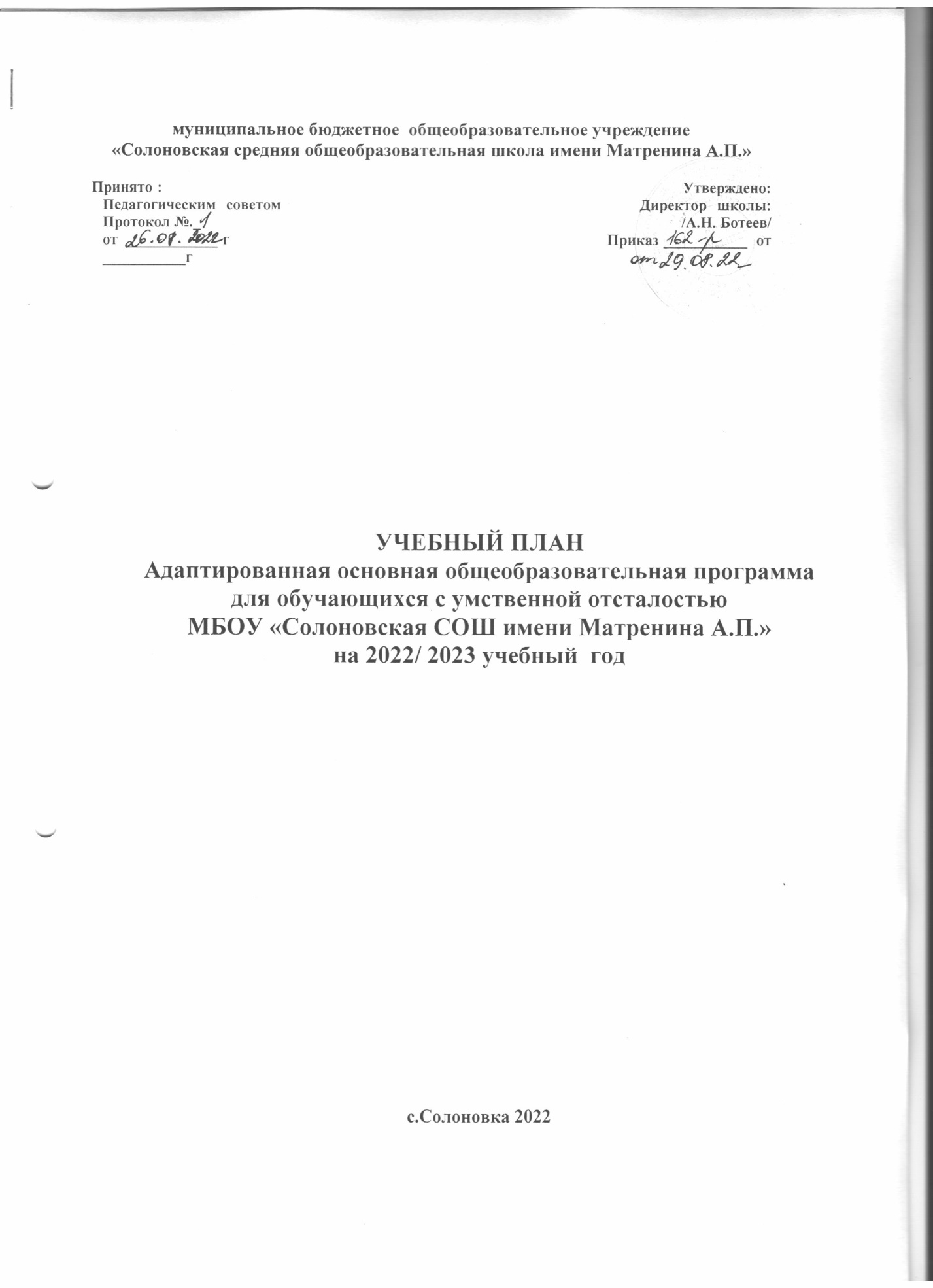 муниципальное бюджетное  общеобразовательное учреждение                                                              «Солоновская средняя общеобразовательная школа имени Матренина А.П.»Принято :                                                                                                           Утверждено:  Педагогическим советом                                    Директор школы:                                                                                                                                                                                                                                                                                                                                                                                                Протокол №._                                                                                                                  /А.Н. Ботеев/                                                                                                                                                                                                                                                                             от  ____________ г                                                                                Приказ ___________  от  ___________г                                                                                                                                                                                                                                                                                                                                                                                            УЧЕБНЫЙ ПЛАН Адаптированная основная общеобразовательная программа  для обучающихся с умственной отсталостью МБОУ «Солоновская СОШ имени Матренина А.П.» на 2022/ 2023 учебный  годс.Солоновка 2022Обучение в общеобразовательной школе носит обучающий, воспитывающий, коррекционный характер. Главной задачей школы является всесторонняя коррекция и компенсация дефектов развития детей и формирование их личности в целом. Главная цель деятельности школы - успешная реабилитация детей с ограниченными возможностями здоровья. Деятельность образовательного учреждения направлена на: создание условий для воспитания, обучения, лечения, социальной адаптации и интеграции в общество детей с отклонениями в развитии; коррекцию недостатков речевого, психического, физического развития детей с ограниченными возможностями здоровья; коррекцию недостатков интеллектуальной, эмоционально-волевой сферы; освоение адаптированных образовательных программ школы в пределах 5-9 классов; подготовку учащихся к самостоятельной трудовой деятельности; создание условий для овладения профессиями, востребованными в нашем регионе. Учебно-воспитательный процесс строится с учётом требований охранительногопедагогического режима и санитарно-эпидемиологических правил и нормативов. Режим организации учебно-воспитательного процесса - непрерывный. Начало и продолжительность учебного года и каникул устанавливаются в соответствии со сроками, действующими в МБОУ «Солоновская СОШ имени Матренина А.П.». Шестидневная учебная неделя 5-9классах. Продолжительность урока в 5-9 классах– 40 минут. Учебный план для 5-9 классов составлен на основе:  Федерального закона от 29.12.2012 года № 273-ФЗ «Об образовании в Российской Федерации», Базисного учебного плана для специальных (коррекционных) образовательных учреждений VIII вида, утверждённого приказом Министерства Образования РФ от10.04.2002г. № 29/2065-н «Об утверждении учебных планов специальных (коррекционных) образовательных учреждений для обучающихся, воспитанников с отклонениями в развитии», приказа Министерства образования и науки Российской Федерации от 30 августа 2013г. № 1015 «Об утверждениипорядка организации иосуществления образовательной деятельности по основным общеобразовательным программам - образовательным программам начального общего, основного общего и среднего общего образования», СанПиН 2.4.2.3286-15 "Санитарно-эпидемиологические требования к условиям и организации обучения и воспитания в организациях, осуществляющих образовательную деятельность по адаптированным основным общеобразовательным программам для обучающихся с ограниченными возможностями здоровья". Учебный план для 5-9 классов составлен на основе 1 варианта базисного учебного плана для специальных /коррекционных/ образовательных учреждений VIII вида, который предусматривает пятилетний обязательный срок обучения, как наиболее оптимальный для получения обучающихся с интеллектуальной недостаточностью общего образования и профессионально - трудовой подготовки, необходимый для социальной адаптации и реабилитации выпускников  В 5-9 классах продолжается обучение общеобразовательным предметам и проводится обучение различным трудовым профилям с целью социально - трудовой и бытовой адаптации и реабилитации детей с ОВЗ. Учебный план состоит из следующих образовательных областей: I.- общеобразовательные курсы; II.- трудовая подготовка; III.- коррекционная подготовка; 	IV. 	- индивидуальные и групповые коррекционные занятия. Первые три образовательные области входят в обязательную нагрузку учащихся и дают им необходимый объем и уровень знаний, умений и навыков. Задача общеобразовательных предметов и трудового обучения заключается в обеспечении учащихся тем уровнем знаний, умений и навыков, которые необходимы для их успешной социальной адаптации. Раздел I: Общеобразовательные курсы включают изучение традиционных обязательных учебных предметов, содержание которых приспособлено к возможностям детей с ОВЗ: русский язык (чтение и развитие речи, письмо и развитие речи), математика, природоведение, биология, история, обществознание, география, изобразительное искусство, пение и музыка, физическое воспитание. Часы, заложенные в учебный план, соответствуют базисному учебному плану. Специфической особенностью обучения в школе является включение в содержание каждого учебного предмета пропедевтического периода, направленного на подготовку учащихся к усвоению конкретного учебного материала. Особенно важное значение пропедевтический период имеет в 1 классе, когда осуществляется развитие всех психических функций, участвующих в формировании навыков чтения и письма, математических понятий, позволяющих овладеть счетом и решением простых задач. МБОУ «Солоновская СОШ имени Матренина А.П.» обучение письму и чтению носит элементарно-практический характер и направлено на решение следующих основных задач: научить школьников правильно и осмысленно читать доступные их пониманию тексты; выработать достаточно прочные навыки грамотного письма; научить последовательно и правильно излагать свои мысли в устной и письменной форме; повысить уровень общего развития учащихся; формировать нравственные качества личности. Специальной задачей обучения письму является коррекция речи и мышления детей с ОВЗ. Программа по письму включает разделы: чтение и развитие речи (5-9кл.); письмо и развитие речи (5-9 кл.). Основным принципом, организующим эти разделы, является развитие речи, так как процесс овладения речью у детей этой категориисущественно затруднен вследствие неполноценности их психического развития. Основной задачей обучения чтению является формирование навыка осознанного чтения текстов вслух и «про себя», умения связно излагать прочитанное. Высказывать свои суждения о событиях и поступках главных героев. В 5-9 классах этот навык совершенствуется на материале чтения более сложных художественных произведений. В процессе обучения чтению у детей последовательно формируется умение самостоятельно разбираться в содержании прочитанного. В программе на каждый год обучения дается примерная тематика произведений, определяется уровень требований к технике чтения, анализу текстов, совершенствованию навыков устной речи и объему внеклассного чтения. Математика является одним из основных учебных предметов. Задача этого предмета заключается в том, чтобы: дать учащимся количественные, пространственные, временные представления, которые помогут им в дальнейшем включиться в трудовую деятельность; повысить уровень общего развития учащихся, корригировать недостатки познавательной деятельности и личностных качеств; воспитывать целенаправленность, терпеливость, самостоятельность, навыки контроля и самоконтроля, развивать точность и глазомер, умение планировать работу и доводить начатое дело до завершения. В 5-9 классах из числа уроков математики выделяется один урок на изучение геометрического материала. Большое внимание уделяется практическим упражнениям в измерении, черчении, моделировании. Обучение математике носит предметно-практическую направленность, тесно связано с жизнью и профессионально - трудовой подготовкой учащихся. Естествознание как учебный предмет включает несколько самостоятельных разделов: неживая природа (6 класс), растения (7 класс), животные (8 класс) и человек (9 класс). По этим разделам предусматривается изучение элементарных сведений о живой и неживой природе, об организме человека и охране его здоровья. Основными задачами преподавания естествознания являются: сообщение учащимся знаний об основных элементах неживой и живой природы: воде, воздухе, полезных ископаемых и почве, а также о строении и жизни растений, животных и человека; формирование правильного понимания и отношения к природным явлениям (дождь, снег, ветер, туман, осень, зима, весна в жизни растений); воспитание бережного отношения к природе; первоначальное ознакомление с приемами выращивания некоторых растений и ухода за животными. привитие навыков, способствующих сохранению и укреплению здоровья. В процессе знакомства с живой и неживой природой развивается наблюдательность, речь и мышление учащихся, устанавливаются простейшие причинно-следственные отношения и зависимости. Изучение географии имеет большое коррекционное значение. Географический материал обладает возможностями для развития наиболее слабых сторон познавательной деятельности детей: внимания, наблюдательности, умения сравнивать и анализировать наблюдаемые предметы и явления, понимания их причинно-следственной зависимости. Программа по географии составлена с учетом особенностей умственного развития обучающихся. Сообщение элементарных знаний по физической географии сводится к ознакомлению с природными условиями, ресурсами и трудом людей на территории нашей Родины. 	Занятия 	географией 	способствуют 	коррекции 	недостатков познавательнойдеятельности обучающихся, развитию абстрактного мышления, повышают уровень их общего развития. География изучает все явления в их причинной связи, в их постоянном взаимодействии и развитии. Практические работы, проводимые в процессе изучения географии, направлены на то, чтобы вооружить учащихся необходимыми практическими навыками и умениями, которые они могли бы использовать в своей дальнейшей деятельности. Систематическая словарная работа на уроках географии расширяет словарный запас детей, дает им представление о приборах, явлениях, помогает им правильно употреблять эти слова. Знания, полученные на уроках географии, связаны с полученными знаниями на уроках развития речи, естествознания. В программе учебный материал расположен по годам обучения: класс – «Начальный курс физической географии» класс – «Природа нашей Родины» класс – «География материков и океанов» класс – «География РФ» В программе выделены основные практические работы, которые необходимо выполнить ученикам, а также приводятся основные требования к знаниям и умениям учащихся (по годам обучения). Преподавание истории имеет целью ознакомление учащихся с наиболее значительными событиями из истории нашей Родины, с современной общественнополитической жизнью страны. Изучение курса призвано воспитывать школьников в духе любви к Родине, русскому народу, в духе дружбы и уважения к трудящимся всех стран. В процессе изучения истории формируются основы правового и нравственного воспитания учащихся. Музыка оказывает глубокое эстетическое воздействие на человека. Посредством музыки можно передать целую гамму чувств и настроений. Музыка способна выразительно и ярко отразить явления действительности. Воздействуя на учащихся художественными образами, она обогащает их умение глубоко и эмоционально воспринимать окружающий мир, расширяет их жизненный опыт. Целью уроков пения и музыки является: воспитание эстетических чувств учащихся; формирование у них элементов музыкальной культуры; коррекции недостатков познавательной деятельности детей и их эмоциональноволевой сферы. В процессе занятий по изобразительному искусству осуществляется всестороннее развитие, обучение и воспитание детей - сенсорное, умственное, эстетическое, трудовое, нравственное, физическое.Школьный курс по изобразительному искусству решает следующие задачи: способствовать коррекции недостатков познавательной деятельности учащихся, развитию у них правильного восприятия формы, конструкции, величины, цвета предметов, их положения в пространстве, умения находить в изображаемом существенные признаки, устанавливать сходства и различия; содействовать развитию у учащихся процессов анализа, синтеза, сравнения, обобщения; воспитывать умение планировать свою работу, намечать последовательность выполнения рисунка; формировать навыки рисования с натуры, декоративного рисования и умение применять их в процессе учебной, трудовой и общественно-полезной деятельности; Для решения этих задач программой предусмотрены четыре вида занятий: декоративное рисование, рисование с натуры, рисование на темы, беседы об изобразительном искусстве. Физическое воспитание решает образовательные, воспитательные, коррекционнокомпенсаторные и лечебно-оздоровительные задачи и занимает одно из важнейших мест в подготовке школьников к самостоятельной жизни и производительному труду. Конкретными задачами физического воспитания являются: укрепление здоровья и закаливание организма, формирование осанки; формирование и совершенствование двигательных умений и навыков; коррекция и компенсация нарушений физического развития; поддержание устойчивой физической работоспособности; сообщение доступных теоретических сведений по физической культуре; воспитание достаточно устойчивого интереса к занятиям физкультурой; воспитание  нравственных,  морально  -  волевых  качеств,  настойчивости,смелости. Раздел П. Трудовая подготовка. В 5-9 классах осуществляется профессионально - трудовое обучение, целью которого является подготовка обучающихся к самостоятельному труду по получаемой специальности. В 8-9 классах завершается профориентационная работа. Согласно учебному плану проводится летняя трудовая практика с 5 по 9 класс. По окончанию 9 класса обучающиеся проходят итоговую аттестацию по профессионально - трудовому обучению. Раздел III. Коррекционная подготовка. Специальная задача коррекции специфических нарушений, трудностей формирования жизненно необходимых знаний, умений и навыков, имеющихся у воспитанников, осуществляется не только при изучении основных учебных предметов, нона специальных занятиях. Коррекционными занятиями в (5-9) классах является социально - бытовая ориентировка (СБО). В силу особенностей своего психофизического развития школьники нуждаются в целенаправленном воспитании. Решению этой задачи подчинены занятия по СБО, на которых осуществляется практическая подготовка обучающихся к самостоятельной жизни, формирование у них знаний и умений, способствующих социальной адаптации, повышению общего уровня развития. Специфической формой организации учебных занятий в школе являются коррекционные индивидуальные занятия, которые проводит психолог. Предлагаемый комплекс занятий рассчитан на детей, имеющих различные проблемы в обучении, независимо от клинического диагноза. На коррекционные индивидуальные и групповые занятия по расписанию отводятся часы как в первую, так и во вторую половину дня. Их продолжительность 15-25 минут. Группы комплектуются с учетом однородности и выраженности речевых,двигательных и других нарушений. К школьному компоненту относятся занятия по выбору и факультативные курсы. Школьный компонент увеличивает вариативные возможности учебного плана. Количество часов занятий по выбору входит в общее количество недельных часов, определяемых как «максимальная нагрузка» обучающихся. Школьный компонент учебного плана представлен обязательными коррекционными занятиями, факультативными курсами в 5-9 классах. Факультативные занятия предназначены для получения учащимися 5-9 классов дополнительных жизненно необходимых знаний и умений, дающих возможность для более широкого выбора профессии и свободной ориентировки в современном обществе и быту. Эти часы отведены на занятия по углубленному изучению профессионально-трудовому обучению и знакомству с основами компьютерной грамоты. Педагогами школы составлены программы факультативных курсов. Данные программы составлены всоответствии с возрастными психолого-педагогическими способностями и возможностями детей с интеллектуальными нарушениями, скорректированы с программой школы, не противоречат требованиям государственного образовательного стандарта. Программы, составленные педагогами, утверждены педагогическим советом школы. В предложенном учебном плане недельная нагрузка дана с учётом возрастных, интеллектуальных и психофизических возможностей умственно отсталых детей и подростков, с учетом рекомендаций Министерства здравоохранения по предупреждению учебной перегрузки школьников. Таким образом, базисный учебный план включает общеобразовательные предметы, содержание которых приспособлено к возможностям учащихся с нарушением интеллекта, специфические коррекционные предметы, а также групповые и индивидуальные коррекционные занятия. Учебный план 7-8 классы для УО детей на 2022-2023 учебный год Учебные предметы Количеств о часов в неделю/год Количеств о часов в неделю/год Количество часов в неделю/г од Количес тво часов в неделю/ год Количес тво часов в неделю/ год Классы 5 класс 6 класс 7 класс 8 класс 9 класс Обязательная часть Письмо и развитие речи  5/175 4/140 4/140 4/140 4/140 Чтение и развитие речи  4/140 4/140 3/105 3/105 3/105 Математика 6/210 6/210 5/105 5/105 4/140 Естествознание (биология) 2/70 2/70 2/70 2/70 Природоведение 2/70 География 2/70 2/70 2/70 2/70 Обществоведение (Мир истории) 1/35 1/35 История Отечества  2/70 2/70 2/70 Социально-бытовая ориентировка 1/35 2/70 2/70 2/70 2/70 Музыка 1/35 1/35 1/35 1/35 Изобразительное искусство 1/35 1/35 1/35 Физическая культура 2/70 2/70 2/70 2/70 3/105 Трудовое обучение  -домоводство -технология 2/70 2/70 2/70 2/70 2/70 2/70 2/70 Индивидуальные 	и 	групповые коррекционные занятия 1 1  2 2Элективный  курс по ОБЖ11Элективный курс по информатике11Итого: 27/945 29/980 30/102030/102025/875 Максимально-допустимая годовая нагрузка (5-дневная учебная неделя) 29 30 33 33 33 Максимально-допустимая годовая нагрузка (6-дневная учебная неделя) 32 33 Внеурочная деятельность 5 5 5 5 5 